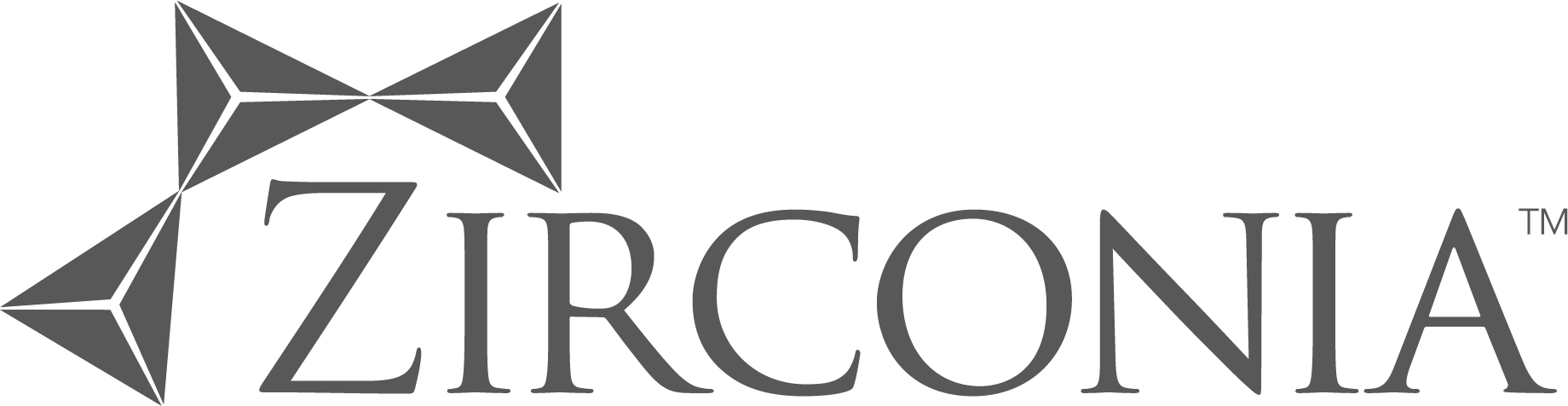 SECTION 09 96 70 CONCRETE CERAMIC SURFACE TREATMENTConcrete stabilization, anti-corrosion, biologically impervious coatingCeramycGuardThe Zirconia Product Specifications described below are for use as product reference materials for engineers, architects, contractors, and qualified specifying entities and follows guidelines established by the Construction Specifications Institute (CSI). These specifications are intended solely as technical support to the selection and procurement of the Zirconia product and are not intended to be a substitute for design review and approval of the licensed design professionals for the project.  GENERAL	SECTION INCLUDES	Concrete Surface System / Concrete sealer / hardener / Impervious coating	RELATED SECTIONS	09 96 70 Specialty Coatings	09 96 13 Abrasion-Resistant Coatings 	09 96 23 Graffiti Resistant Coatings 	09 96 26 Marine Coatings 	09 96 33 High Temperature-Resistant Coatings 	09 97 23 Concrete and Masonry Coatings 	Section 07 10 00 Damp proofing and Waterproofing 	Section 09 67 00 – Resinous Flooring	REFERENCES	ASTM International (ASTM): ASTM E 84 – Standard Test Method for Surface Burning Characteristics of Building Materials ASTM D 445 - Standard Test Method for Kinematic Viscosity of Transparent and Opaque Liquids (and Calculation of Dynamic Viscosity) ASTM C 779 – Standard test Method for Abrasion Resistance of Horizontal Concrete Surfaces ASTM F 2170 – Standard Test Method for Determining Relative Humidity in Concrete Floor Slabs Using In-Situ Probes ASTM D 2240 - Standard Test Method for Rubber Property Durometer Hardness. ASTM D 3418 - Standard Test Method for Transition Temperatures and Enthalpies of Fusion and Crystallization of Polymers by Differential Scanning Calorimetry ASTM D 4060 – Standard Test Method for Abrasion Resistance Taber Abrader.  ASTM D 4541 - Standard Test Method for Pull-Off Strength of Coatings Using Portable Adhesion Testers. ASTM D 6489 - Standard Test Method for Determining the Water Absorption of Hardened Concrete Treated with a Water Repellent Coating ASTM D 6944 – Standard Test Method for Determining the Resistance of Cured Thermal Cycling.	LEED 4.2 “Low-Emitting Materials” Compliant	SYSTEM 	Description: A Ceramic Surface Treatment (CST), CeramycGuardTM, which uses Alumina and Zirconia Silicates to restore, preserve and protect concrete surfaces. CeramycGuard, is a dense ceramic polymer that wraps around and chemically bonds to all elements in the concrete, shielding the surface from the environment. CeramycGuard is not affected by wet/dry or freeze/thaw cycles, and will not peel, flake, chalk, or delaminate in any manner. It inhibits attack from water, chlorides, carbonation, biological infection, and sulfates that are the main causes of concrete corrosion.CeramycGuard allows the surface to breath-out water vapor, but disallows liquid water from entering the concrete (a “Gortex-like” effect).Beneficial Characteristics: Chemically bonds to surface permanentlyForms penetrating dense protective ceramic filmEliminates porosityFills shrinkage cracksFills any cracks up to 0.25"Is spot repairable (self-bonding)Has a long lifespanOther characteristicsForms durable concrete anti-corrosion barrierIs immune to carbonationIs immune to saltBiologically Impervious - forms a barrier to microbial occupationHas antimicrobial propertiesForms breathable ceramic layerForms a cleanable surface Forms a vapor barrierForms a damp proofing barrierIs anti-abrasiveIs immune to UV-A,B,C Is immune to heat and cold extremesHas photocatalytic and metal oxidative properties (self-cleaning)Zirconia’s CeramycGuard has three (3) parts to be used for proper mixing which are:  Part A – Liquefier, Part B – Ceramic Powder, Part C – Densifier rendering a Pot Life of >1 hour under standard conditions of 70° F air temperature and 50% RH. 	Recommended Uses:	Any application requiring extended life concrete structures, which resist corrosion, environmental attack, and biological infection. 	Bridges (substructure beams, piers, abutments)	Dams 	Tunnels 	Concrete Runways	Sidewalks 	Energy Infrastructure (Hydro, Nuclear) 	Parking Garages (deck and walls) 	Retaining and Sound barrier Walls 	Near Ocean Infrastructure (Seawall, Wharfs and Quays) 	Commercial and Industrial Floors, walls, and ceilings	Waste Containment 	Wastewater Treatment	Cast Concrete Products (Slabs, Pipes, Piers) 	CMU Block Walls	Design Criteria: 	ACI 302 Class 1 through 4 concrete floors. 	May be used on Class 5 and 6 floors when used with mineral or metallic aggregate hardeners and toppings, and Class 9, Super-flat floors. 	Fit for purpose existing concrete slabs and structural elements.	 	Complies with all Federal and State VOC requirements. 	Independent Test Data, ASTM C 779, Procedure A, reduction of surface abrasion by 50% or more at the 30 minute time interval.  	Adhesion (Direct Pull-Off) ASTM D4541, >1000 PSI 	Thermal Expansion, Concrete Compatible 	Thermal Cycling ASTM D 6944, No Checking, No Cracking, No Blistering 	Hardness, Shore D, ASTM D2240, 90.0 ± 5.0 	Tabor Abrasion ASTM D4060 CS-10 @ 1000g load, per 1,000 cycles, 17 Wear Index (excellent hardness) 	UVA/UVB 315-400nm and UVC 200nm wavelengths, No Chalking, No Cracking, No Delamination 	High Temperature Service, 2000°F, No Degradation 	Fire Rating ASTM E84 – 15b, Zero (0) Flame Spread 	Smoke Generation ASTM E84 – 15b, Zero (0) Smoke	SUBMITTALS	Submit under provisions of Section 01 30 00 - Administrative Requirements.	Product Data: Manufacturer's data sheets on each product to be used, including:	Preparation instructions and recommendations.	Storage and handling requirements and recommendations.	Installation methods.	Samples: Furnish representative samples if requested by the Engineer.	Project Specific Information: 	Test reports.	Certificate of rate of application.	Signed warranty. 	Application Rate: From Installer, based on project requirements.	QUALITY ASSURANCE	Manufacturer Qualifications: Minimum 2 year experience manufacturing similar products.	Installer Qualifications: Minimum 2 year experience installing similar products.	Factory trained by manufacturer. 	Mock-Up: (Optional) As requested, provide a mock-up for evaluation of surface preparation techniques and application workmanship.	Finish areas designated by Architect.	Do not proceed with remaining work until workmanship is approved by Architect.	Refinish mock-up area as required to produce acceptable work.	PRE-INSTALLATION MEETINGS	(Optional) Convene minimum two weeks prior to starting work of this section.	(Optional) At the Architect's request, technical personnel shall be available for a pre-job conference to review installation procedures.	DELIVERY, STORAGE AND HANDLING	Deliver to jobsite in sealed, labeled containers (Parts A, B and C). 	Store and handle to prevent damage to product and environment. 	PROJECT CONDITIONS	Maintain environmental conditions (temperature, humidity, and ventilation) within limits recommended by manufacturer for required results. Do not install products under environmental conditions outside manufacturer's recommended limits.	Environmental requirements: Comply with applicable VOC and EPA requirements.	SEQUENCING	Ensure that products of this section are supplied to affected trades in time to prevent interruption of construction progress.	WARRANTY	Warranty: Covers CeramycGuard not chalking, peeling, cracking, or delaminating. Standard warranty is for 5 years, but the warranty must be signed within 60 days of project completion by the contractor (applicator) and asset owner. Longer warranty periods are available upon request.  PRODUCTS	MANUFACTURERS	Acceptable Manufacturer: Zirconia, Inc, which is located at: 4611 South 134th Place – Suite 240, Tukwila, WA 98168-3202; Tel: 206-219-9236; Fax: 206-247-7931 Email: info@zirconiainc.com; Web: https://zirconiainc.com/	Substitutions: Not permitted.	Requests for substitutions will be considered in accordance with provisions of Section 01 60 00 - Product Requirements.	CERAMIC SURFACE SYSTEM FOR CONCRETE 	Product: CeramycGuard; A Ceramic Surface Treatment (CST), which uses Alumina and Zirconia Silicates to restore, preserve and protect concrete surfaces. CeramycGuard, is a dense ceramic polymer that wraps around and chemically bonds to all elements in the concrete, shielding the surface from the environment. CeramycGuard is not affected by wet/dry or freeze/thaw cycles, and will not peel, flake, chalk, or delaminate in any manner. It inhibits attack from water, chlorides, carbonation, biological infection, and sulfates that are the main causes of concrete corrosion.	Color: Medium Gray, Dark Grey, Red	Finish: Matte	Weight Solids: 80% +/- 2%	Coverage [sf/gal]: 200 - 257	VOC: <0.408 g/L; 0.003 lb/gal	Clean Up: Water 	Shelf Life: Indefinite, store indoors at <100 °F  EXECUTION	EXAMINATION	Do not begin installation until substrates have been properly prepared, adjoining construction and working conditions have been examined, and any unsatisfactory conditions have been corrected. 	If substrate preparation is the responsibility of another installer, notify Architect of unsatisfactory preparation before proceeding.	Assure surfaces are clean and free of all contaminants, and any film forming curing compounds or sealers. 	Existing conditions, prior to installation: 	Assure concrete has been cured a minimum of 28 days.	An early age application of 7 days can be performed with Pore Blocker	Assure concrete is clean and free of curing compounds and/or any other sealers.	Concrete is free of laitance, grease, oil, and contaminants. 	Protect concrete from construction activity, staining and other damage. 	PREPARATION	Clean surfaces thoroughly prior to installation.	Prepare surfaces using the methods recommended by the manufacturer for achieving the best result for the substrate under the project conditions.	Protection: Protect adjacent surfaces/areas from damage due to over spray; especially glass and painted surfaces.  	Wear OSHA approved safety glasses and PPE when installation work is undertaken.	INSTALLATION	Apply in accord with manufacturer's instructions: 	Apply material in a way as to cover the surface without excess buildup.	Apply 1 coat only unless otherwise authorized by manufacturer.	Meet minimum temperature and humidity requirements for proper curing.	Clean Up:1.	Leftover materials shall be removed from the job site 2.	Remove all foreign material from the floor surface and leave broom clean. 	PROTECTION	Protect installed products until completion of project.	Touch-up, repair or replace damaged products before Substantial Completion.END OF SECTION